Project Description, Question 2Institute for Community Alliances Dane CoC Coordinated Entry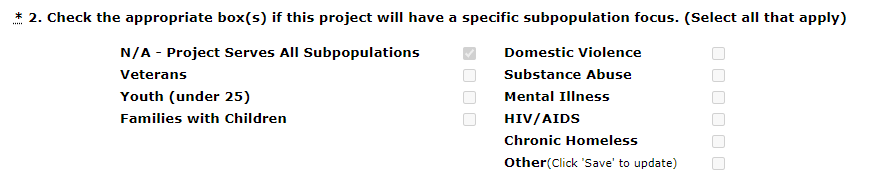 